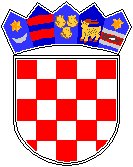 REPUBLIKA HRVATSKA GRAD Osnovna škola Petra Zrinskog, Krajiška 9KLASA: 003-08/18-02/01URBROJ: 251-132-18-2Zagreb,  16. veljače 2018.ZAPISNIK 2. SJEDNICE VIJEĆA RODITELJA U ŠKOLSKOJ GODINI 2017./18.                                           održane 16. veljače 2018. godine u 17:15 sati. DNEVNI RED: Verifikacija zapisnika 1. sjednice Vijeća roditelja Izvješće o stanju sigurnosti, provođenju preventivnih programa te mjerama poduzetim u cilju zaštite prava učenika - stručna služba i RavnateljicaRoditelji i izazovi novih medija – Dr. sc. Danijel LabašRaznoSjednici su prisustvovali ravnateljica Mirjana Jermol, pedagoginja pripravnica Helena Gašljević, roditelji – predstavnici razreda. Zbog nemogućnosti dolaska ispričali su se predstavnici 2.b, 5.d, 5.c, te 3.c razreda. Redoslijed točaka Dnevnog reda malo je izmijenjen zbog dogovorenog termina predavanja Dr.sc. Danijela LabašaAd 1) Na početku sjednice pročitan je zapisnik prethodne sjednice, te su ga okupljeni članovi Vijeća roditelja jednoglasno prihvatili. Ad 2) Pod 2. točkom dnevnog reda je Ravnateljica odgovarala na pristigla pitanja roditelja: Pitanje vezano uz raspored izborne nastave- može li se izborna nastava bolje organizirati?ODGOVOR: Ravnateljica napominje da je uključivanje izborne nastave unutar redovitog rasporeda svojevrsni kompromis želja roditelja i djece te zakonske obveze vezane uz raspored izborne nastave. Riješen je raspored 6.b razreda kad je u pitanju izborna nastava iz njemačkog jezika- grupe su zamijenjene u drugom polugodištu.Kako napreduje STEM program?ODGOVOR:  Tri učitelja idu na daljnje edukacije. Svi učenici šestih razreda su dobili komplete za programiranje. Otežavajuća okolnost primjene istog je neopremljenost učionica potrebnim računalima. Moguće je samo na nastavi informatike i to koliko NPiP bude dozvoljavao.Predstavnik 2.c razreda postavlja pitanje vezano uz mali broj učiteljica u produženom boravku.ODGOVOR:  Gradski ured je odobrio još jednu skupinu tako da Škola sada ima 10 skupina. Trenutna organizacija produženog boravka je uredu i sve se obveze uredno odrađuju. Pitanje vezano uz zamjenu prozora na istočnoj fasadi škole. ODGOVOR:  Zamolba od strane Škole je upućena na Gradski ured i čeka se odgovor. Zgrada naše škole je Spomenik kulture i ne smiju se vršiti nikakve intervencije bez dozvole Gradskog ureda za zaštitu spomenika kulture. Pitanje roditelja 7. razreda vezano uz promjenu učionica (viši razredi u veće prostorije, a mlađi u manje) ODGOVOR:  Ravnateljica će razmotriti zajedno s predmetnim učiteljima mogućnosti preseljenja, te ako je zamjena moguća bit će i provedena. Nadalje viši razredi mijenjaju učionice nakon 45 minuta, jer je nastava organizirana po predmetnim kabinetima, a niži razredi borave stalno u istim učionicama, te moraju imati ugodno okruženje. Roditelji su uputili prigovor na rad profesora geografije. ODGOVOR: Ravnateljica zna za problem i kontinuirano rade s profesorom. Obećala je porazgovarati s profesorom. Pitanja pristigla iz 5.b razreda vezana su uz dijeljenje albuma za sličice (vezano uz Svjetsko nogometno prvenstvo) ODGOVOR:  Albumi su se dijelili i u trgovačkim centrima besplatno, te nitko nije smatrao da bi to moglo izazvati problem, a nije u suprotnosti sa školskim pravilima. Sljedeće pitanje iz 5.b razreda vezano je uz nesigurno gradilište u Hercegovačkoj ulici br. 20, gdje se sakupljaju učenici naše škole. Pitanje je glasi, je li moguće dogovoriti predavanje s MUPom ili nekom drugom mjerodavnom institucijom, kako bi se prevenirali nesretni slučajevi.ODGOVOR: Škola trajno radi na preventivnim programima vezanima uz sigurnost učenika i odgovorno ponašanje. (kako će u sljedećoj točki biti predstavljeno)Nažalost u ovakvim slučajevima veću odgovornost moraju preuzeti i roditelji, jer se djeca nalaze na opasnim mjestima izvan školskog vremena, te škola ne može za to preuzeti odgovornost. Od učenika 5.b razreda, koji ne polaze nastavu Vjeronauka došlo je pitanje mogu li boraviti u Maloj dvorani za vrijeme trajanja nastave Vjeronauka. ODGOVOR: Ravnateljica kaže da je to naravno moguće, ali da je nabava opreme  (strunjače za sjedenje i sl. ) u tijeku, te moli za malo strpljenja. I nadalje je to vrijeme moguće provoditi u knjižnici škole. Predstavnik 5.d razreda vezano je uz duži izostanak učiteljice iz Njemačkog jezika, te hoće li biti obrađeno cijelo gradivo i planira li se organizirati zamjenu. ODGOVOR: Učiteljica iz njemačkog jezika će se uskoro vratiti i svakako će biti moguće obraditi svo planom i programom predviđeno gradivo. Nažalost, vrlo je teško osigurati zamjenu u vrijeme izostanka učitelja, jer nema slobodnih učitelja koji bi mogli preuzeti nastavu. Predstavnik roditelja 1.c razreda postavlja sljedeća pitanja: Zašto nema tople vode u dječjim toaletima?Zašto nema dovoljno toaletnog papira u toaletima?Zašto se ujutro ne otvore i zaglave ulazna vrata kako bi djeca mogla lakše ulaziti u školu?ODGOVOR: Topla voda u toaletima nije predviđena, zbog nemogućnosti kontrole potrošnje. Tople vode ima samo u svlačionicama. Toaletni papir je velika stavka u školskim troškovima. Tehnička služba škole ima obvezu redovito popunjavati zalihe, međutim nemoguće je kontrolirati neodgovorno postupanje učenika i neprimjerenu primjenu i potrošnju. Vrata škole se ne otvaraju zbog sigurnosti djece, kako bi se imala veća kontrola nad ulaskom nepoznatih osoba u zgradu škole.  Predstavnik 8.c razreda postavlja pitanje vezano uz edukaciju djece o međuvršnjačkom nasilju. ODGOVOR: Edukacija je već u tijeku, a planira se uključivanje i 5. razreda u projekt. Pitanje korištenja mobitela unutar školeODGOVOR: U tijeku je dogovor i provedba uvođenja „ometača signala“, kako bi se smanjilo korištenje mobitela unutar školske zgrade. Pitanje vezano uz postavljanje ormarića za učenikeODGOVOR: Nažalost nema više prostora za postavljanje ormarića, a da bi se održali standardi koje zahtijevaju pravilnici o uređenju škola. Pitanje vezano uz povlačenje sredstava iz Fondova EUODGOVOR: Gradski ured je poslao tablice za isticanje potreba škola. Prema planu koji je stigao iz Gradskog ureda naša bi škola mogla doći na red za dodjelu sredstava 2022. god.  Svi roditelji koji mogu pomoći oko povlačenja sredstava mogu svoju pomoć ponuditi školi, svaka je pomoć dobrodošla! Pitanje je hoće li se naša škola uključiti u Eksperimentalnu fazu Kurikularne reforme?ODGOVOR: Da, svakako, jer škola želi biti u fokusu događanja vezanih uz Kurikularnu reformu, te dobiti što je moguće više potpore za provedbu. Kurikularna reforma uvodi se u 1., 5. i 7. razrede. U 1. razredima se uvodi u sve predmete, a u višim razredima samo u neke. Još nisu poznate sve pojedinosti, učitelji će morati prolaziti edukacije. Vijeće roditelja jednoglasno je podržalo uvođenje eksperimentalnog programa Kurikularne reforme u osnovnu školu Petra Zrinskog za slijedeću školsku godinu.Pitanje vezano je uz fotografiranje razreda u školi – primjedba: pozadina iza učenika je bila vrlo neuredna i ostavlja ružan dojam, te bi trebalo ubuduće pripaziti na slične detalje, jer su te fotografije zamišljene kao trajna uspomena. Pitanje vezano je uz termine Konzultacija kod predmetnih učitelja – naime, nema informacija gdje se može pronaći pojedinog učitelja (u kojoj učionici) , usprkos istaknutim terminima za informacije na mrežnim stranicama škole. PRIJEDLOG RJEŠENJA: Roditelji bi mogli mailom najaviti svoj dolazak, te tako dogovorili i mjesto održavanja informacija.Mrežne stranice škole se redovito ažuriraju. Ad 3)    Prof. dr. sc. Danijel Labaš, naš istaknuti komunikolog i predsjednik Društva za komunikacijsku i medijsku kulturu održao je kraće predavanje na temu: „RODITELJI I IZAZOVI NOVIH MEDIJA“, te predstavio rezultate istraživanja o opasnostima koje proizlaze iz korištenja novih medija, ponajviše pametnih telefona. Prema istraživanju npr. djeca u školi provedu 11000 sati, a na nove medije potroše i do 15000 sati. Prema prof. Labašu bilo bi potrebno s djecom otvoreno razgovarati o opasnostima koje mogu proizaći iz neznanja ili neodgovornog korištenja društvenih mreža, te dogovoriti zajedničko pregledavanje sadržaja, koje djeca prate preko novih medija.Prof. Labaš ostavio je otvorenu mogućnost za daljnju suradnju vezanu uz moguća pitanja o ovoj temi. Ad 4)  Pedagoginja pripravnica Helena Gašljvić predstavila je Izvješće o stanju sigurnosti, provođenju preventivnih programa te mjerama poduzetim u cilju zaštite prava učenika. U školi su poduzete sve potrebne preventivne mjere za sigurnost učenika i djelatnika škole. Svi preventivni programi i projekti predstavljeni su  u Kurikulumu škole i tamo se mogu pronaći svi detalji. Neki od programa su: Zaštita zdravlja,  Prevencija ovisnosti (u suradnji sa školskom liječnicom), suradnja s različitim udrugama, besplatni obroci voća, povrća i mlijeka, KUMULUS – zaštita mentalnog zdravlja, AMAZONAS – Capoera /pomoć u učenju,Zubna Putovnica, Skrivene kalorije – važnost zdrave prehrane, suradnja s PU-ČrnomerecSuradnja s Nastavnim zavodom za javno zdravstvo (cijepljenja, testiranja i screening)Provedena su sljedeća istraživanja: Učiti kako učiti (svi učenici)Pušenje – opasnosti (dob 13 -15 godina)Kvaliteta nastave, motivacija i kriteriji ocjenjivanja i znanje učenikaPercepcija djece o utjecaju video-igaraSuradnja s jednoroditeljskim obiteljimaSjednica Vijeća roditelja završila je u 19 sati.Zapisnik sastavila Lidija Flegar Jukić  (predstavnica 5.B razreda)_______________________________________							Predsjednik Vijeća roditelja                                                                                                                        Danijel Knežević                                                                                                           _____________________________